CONSILIUL LOCAL AL MUNICIPIULUI CÂMPIA TURZII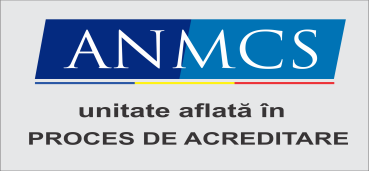 SPITALUL MUNICIPAL „DR.CORNEL IGNA”  CÂMPIA TURZIITel: 0264-365630 Fax: 0264-368325Str. Avram Iancu, nr. 33, cod postal: 405100Adresa email: spitalcampiaturzii@yahoo.comCF:4288268Nr. ADEVERINŢĂ    Prin prezenta se atestă faptul că dl/dna . . . ………………………………………… . . . . . ., posesor/posesoare al/a B.I./C.I. . . . . . . . . . . seria . . . . . . . . . . nr. . . . . . . . . . ., CNP . . . . ……………………. . . . . ., a fost/este angajatul/angajata . . . . . . . . . ., în baza actului administrativ de numire nr. . . . . . . . . . ./contractului individual de muncă, cu normă întreagă/cu timp parţial de . . . . ……………………. . . . . . ore/zi, încheiat pe durată nedeterminată/determinată, respectiv. . . . . . . . . ., înregistrat în registrul general de evidenţă a salariaţilor cu nr. . . . . . . . . . ./. . . . . . . . . ., în funcţia/meseria/ocupaţia de1) . . . . ………………... . . . . .
    Pentru exercitarea atribuţiilor stabilite în fişa postului aferentă contractului individual de muncă/actului administrativ de numire au fost solicitate studii de nivel2) . . . . . . . . . . în specialitatea . . . . . . . . . .
    Pe durata executării contractului individual de muncă/raporturilor de serviciu, dl/dna . . . . …………………………………………….. . . . . . a dobândit:     Pe durata executării contractului individual de muncă/raporturilor de serviciu au intervenit următoarele mutaţii (modificarea, suspendarea, încetarea contractului individual de muncă/raporturilor de serviciu):
    În perioada lucrată a avut . . . . . . . . . . zile de absenţe nemotivate şi . . . . . . . . . . zile de concediu fără plată.
    În perioada lucrată, dlui/dnei . . . . . . …………………………………………… . . . nu i s-a aplicat nicio sancţiune disciplinară/i s-a aplicat sancţiunea disciplinară . . . . . . . . . . .
    Cunoscând normele penale incidente în materia falsului în declaraţii, certificăm că datele cuprinse în prezenta adeverinţă sunt reale, exacte şi complete………………………………………1) Prin raportare la Clasificarea ocupaţiilor din România şi la actele normative care stabilesc funcţii.
2) Se va indica nivelul de studii (mediu/superior de scurtă durată/superior).
3) Persoana care, potrivit legii/actelor juridice constitutive/altor tipuri de acte legale, reprezintă angajatorul în relaţiile cu terţii. - vechime în muncă: . . . . . . . . . . ani . . . . . . . . . . luni . . . . . . . . . . zile;
-vechime în specialitatea studiilor: . . . . . . . . . . ani . . . . . . . . . . luni . . . . . . . . . . zile. Data
. . . . . . . . . . Numele şi prenumele reprezentantului legal al angajatorului3)
. . . . . . . . . .
Semnătura reprezentantului legal al angajatorului . . . . . . . . . .
Ştampila angajatorului . . . . . . . . . .
Ştampila angajatorului 